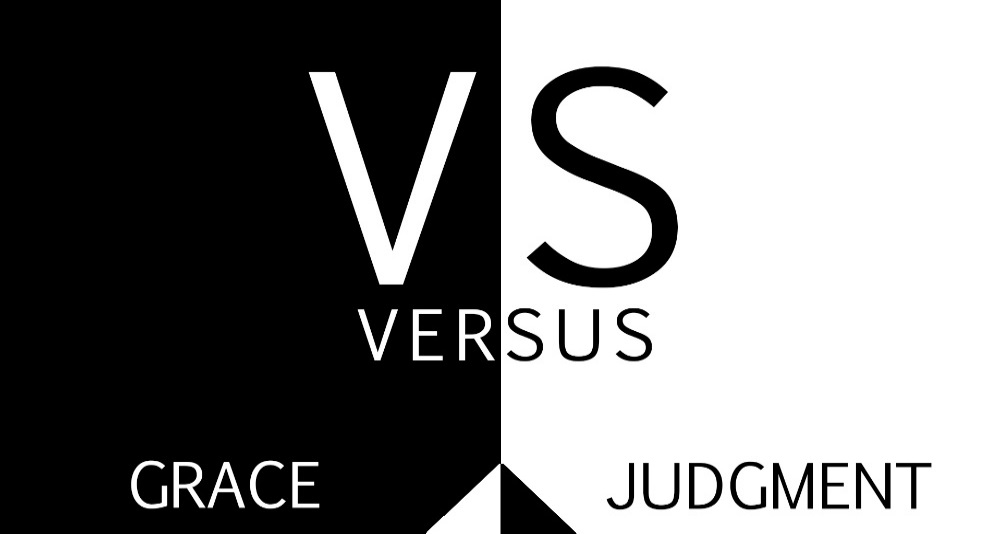 John 8:2-11 (HCSB)2 At dawn He went to the temple complex again, and all the people were coming to Him. He sat down and began to teach them.3 Then the scribes and the Pharisees brought a woman caught in adultery, making her stand in the center. 4 “Teacher,” they said to Him, “this woman was caught in the act of committing adultery. 5 In the law Moses commanded us to stone such women. So what do You say?” 6 They asked this to trap Him, in order that they might have evidence to accuse Him.Jesus stooped down and started writing on the ground with His finger.7 When they persisted in questioning Him, He stood up and said to them, “The one without sin among you should be the first to throw a stone at her.” 8 Then He stooped down again and continued writing on the ground. 9 When they heard this, they left one by one, starting with the older men. Only He was left, with the woman in the center. 10 When Jesus stood up, He said to her, “Woman, where are they? Has no one condemned you?” 11 “No one, Lord,” she answered. “Neither do I condemn you,” said Jesus. “Go, and from now on do not sin anymore.”1. Lessons from _____  _____________The ___________________of sinThe _________________ of graceJesus meets the woman’s two greatest needs: __________________ and _______  __________2. Lessons from the PhariseesDon’t _______ ___ ______ ________ _________The problem of ____________________ moralityIt is __________________________It is __________________________It is __________________________In the presence of Jesus everyone ____ ______________.3.  Lessons from JesusHe had a _____________________ of grace“Sinners” are _______________ _____ _________________ __________ __________ ____________The liberating grace of Jesus does not mean ___________________ _________.Christians ought to be the _________ _____________________________ ______ ________ ______________.4. Lessons from ________ ______________Remember ____________See the person ____ ___ ____________________ _________ ___________WE ARE FORApril 28 & May 1, 2016